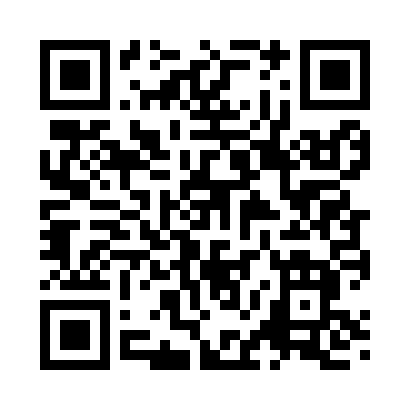 Prayer times for Equinunk, Pennsylvania, USAMon 1 Jul 2024 - Wed 31 Jul 2024High Latitude Method: Angle Based RulePrayer Calculation Method: Islamic Society of North AmericaAsar Calculation Method: ShafiPrayer times provided by https://www.salahtimes.comDateDayFajrSunriseDhuhrAsrMaghribIsha1Mon3:475:301:055:078:4010:222Tue3:485:311:055:078:4010:223Wed3:495:311:055:078:3910:214Thu3:505:321:055:088:3910:215Fri3:515:321:065:088:3910:206Sat3:525:331:065:088:3810:207Sun3:535:341:065:088:3810:198Mon3:535:341:065:088:3810:189Tue3:555:351:065:088:3710:1810Wed3:565:361:065:088:3710:1711Thu3:575:361:075:088:3610:1612Fri3:585:371:075:088:3610:1513Sat3:595:381:075:088:3510:1414Sun4:005:391:075:088:3510:1315Mon4:015:401:075:078:3410:1216Tue4:025:401:075:078:3310:1117Wed4:045:411:075:078:3310:1018Thu4:055:421:075:078:3210:0919Fri4:065:431:075:078:3110:0820Sat4:085:441:075:078:3010:0621Sun4:095:451:075:078:3010:0522Mon4:105:461:075:068:2910:0423Tue4:125:471:075:068:2810:0324Wed4:135:481:075:068:2710:0125Thu4:145:491:075:068:2610:0026Fri4:165:491:075:058:259:5827Sat4:175:501:075:058:249:5728Sun4:185:511:075:058:239:5629Mon4:205:521:075:048:229:5430Tue4:215:531:075:048:219:5331Wed4:235:541:075:048:209:51